[Hospital/clinic Name Here][ Please feel free to swap in these icons and text if your testing guidelines change/differ ]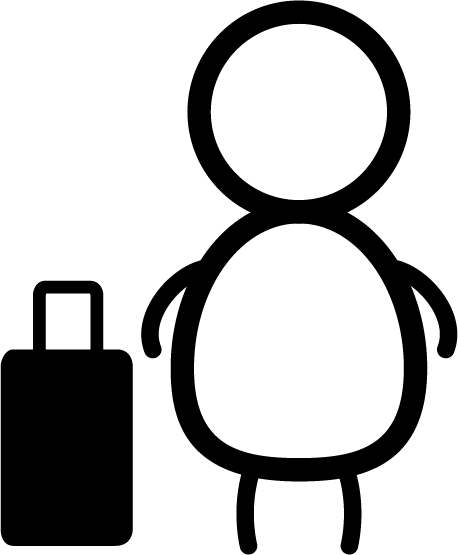 Travel 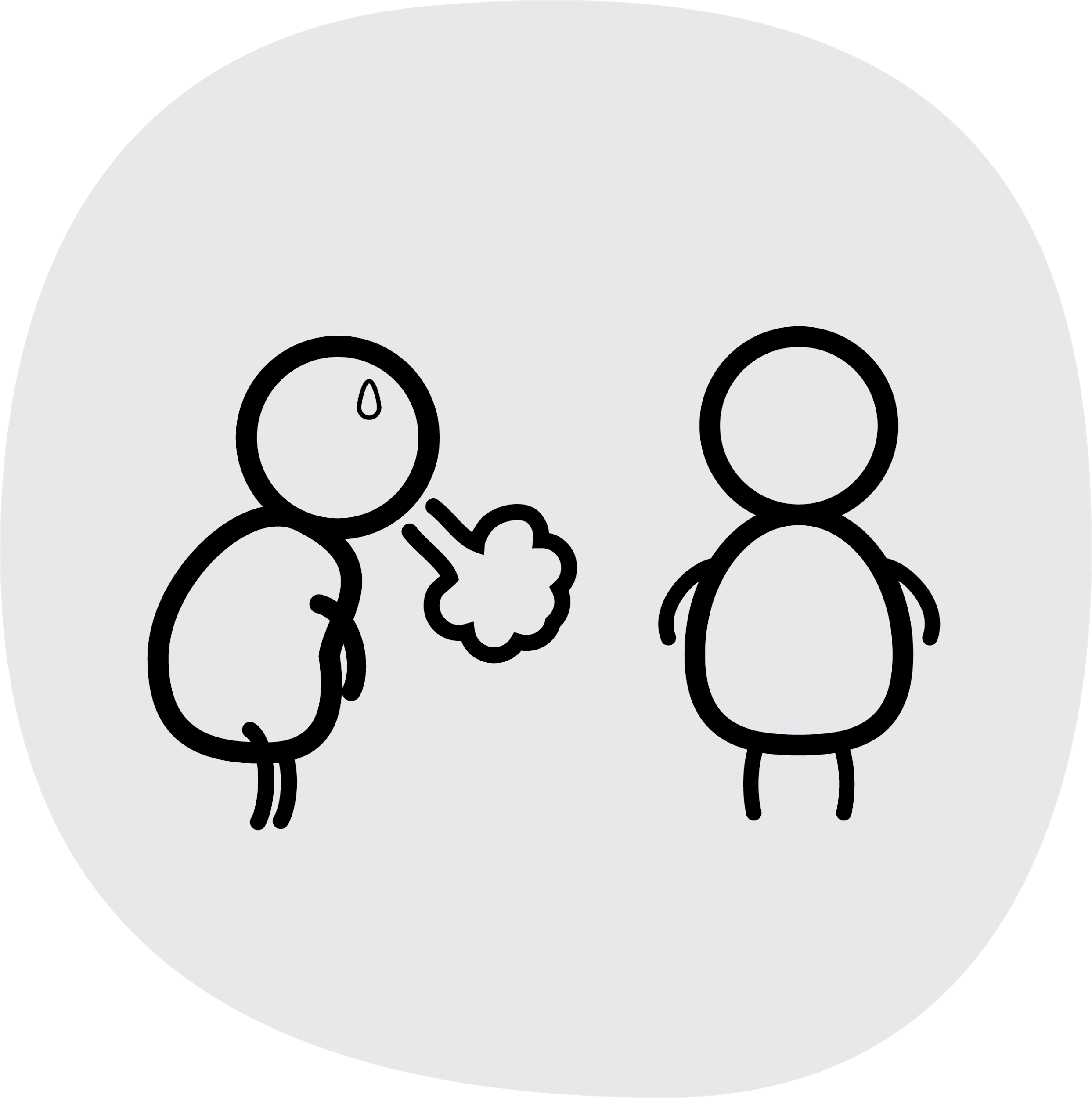 Exposure to someone who has COVID-19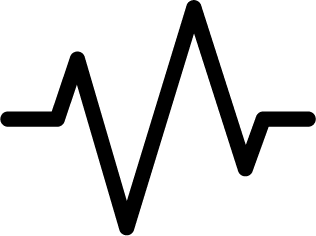 Why am I not being tested for COVID-19?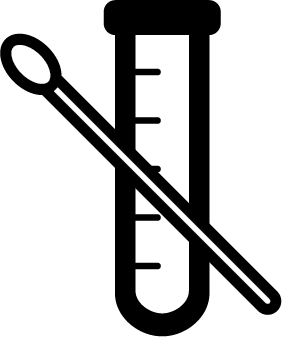 You may want to be tested when you are feeling unwell or nervous.Most people with COVID-19 are best cared for at home. We currently test only when it changes your treatment.Why am I not being tested for COVID-19?You may want to be tested when you are feeling unwell or nervous.Most people with COVID-19 are best cared for at home. We currently test only when it changes your treatment.Why am I not being tested for COVID-19?You may want to be tested when you are feeling unwell or nervous.Most people with COVID-19 are best cared for at home. We currently test only when it changes your treatment.Why am I not being tested for COVID-19?You may want to be tested when you are feeling unwell or nervous.Most people with COVID-19 are best cared for at home. We currently test only when it changes your treatment.Why am I not being tested for COVID-19?You may want to be tested when you are feeling unwell or nervous.Most people with COVID-19 are best cared for at home. We currently test only when it changes your treatment.Why am I not being tested for COVID-19?You may want to be tested when you are feeling unwell or nervous.Most people with COVID-19 are best cared for at home. We currently test only when it changes your treatment.You may only be tested if:You may only be tested if:You may only be tested if:You may only be tested if:You may only be tested if:You may only be tested if: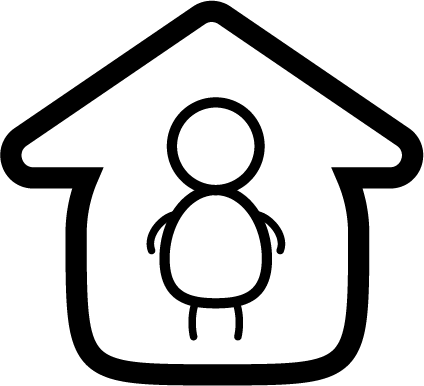 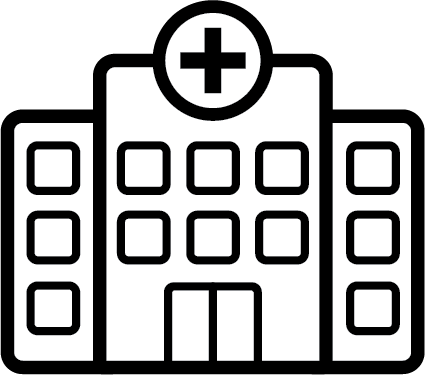 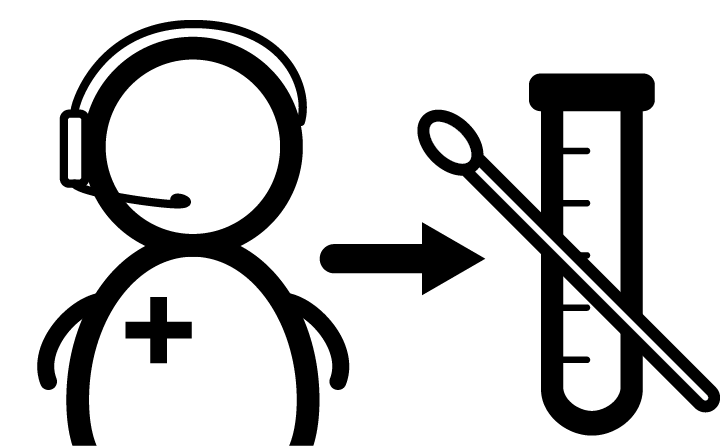 You work or live in a high risk setting 
(e.g., hospital, homeless shelter, prison)You are admitted to hospitalYou have been referred by 
public health[local testing criteria 2][local testing criteria 3]Do I have COVID-19?Do I have COVID-19?Do I have COVID-19?Do I have COVID-19?Do I have COVID-19?Do I have COVID-19?You may have COVID-19. Most people feel sick (like the flu) and recover well. Only some people get seriously ill.  You can save lives by staying home.You may have COVID-19. Most people feel sick (like the flu) and recover well. Only some people get seriously ill.  You can save lives by staying home.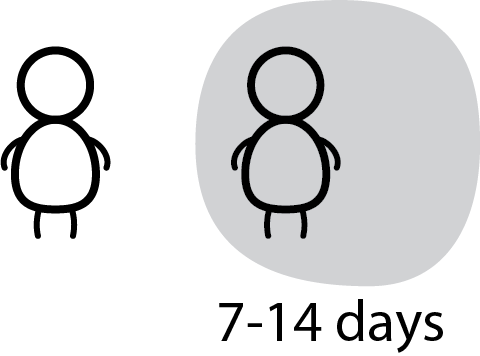 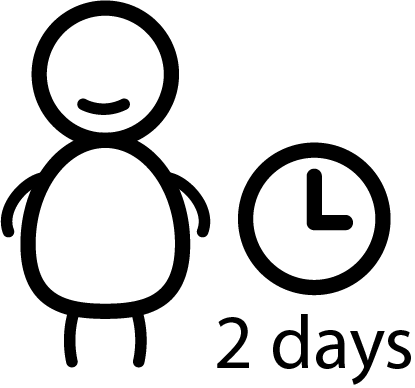 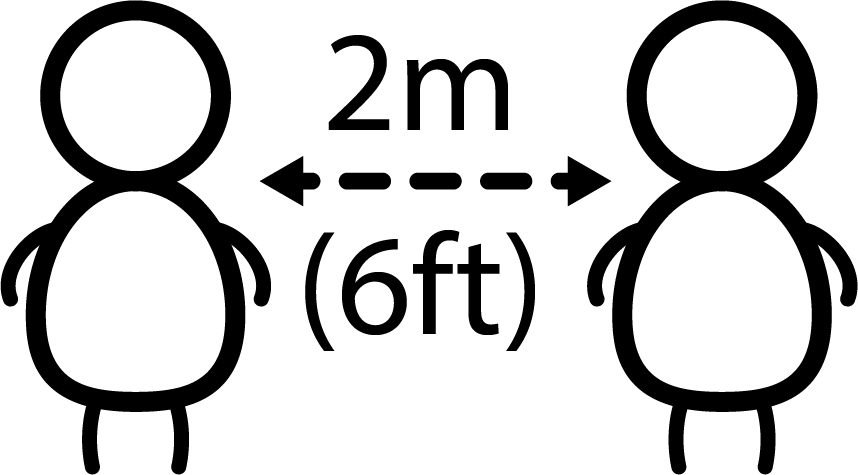 You may have COVID-19. Most people feel sick (like the flu) and recover well. Only some people get seriously ill.  You can save lives by staying home.You may have COVID-19. Most people feel sick (like the flu) and recover well. Only some people get seriously ill.  You can save lives by staying home.FIRST stay home and self isolate 
for 14 days.THEN you can stop isolating ONLY when you are symptom free for 2 days.  AFTER isolating continue social distancing.If you feelworse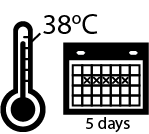 Fever over 38°C (100.4°F) for 5 daysOR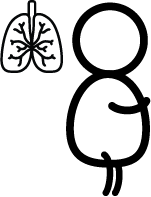 Worse shortness 
of breath, even when walkingOR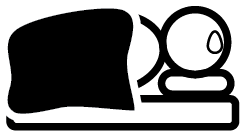 Feel too sick toget up or even watch TVOR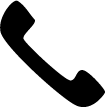 CALLTelehealth 1-866-797-0000 or 911 in an emergencyYou have signs 
of severe illness 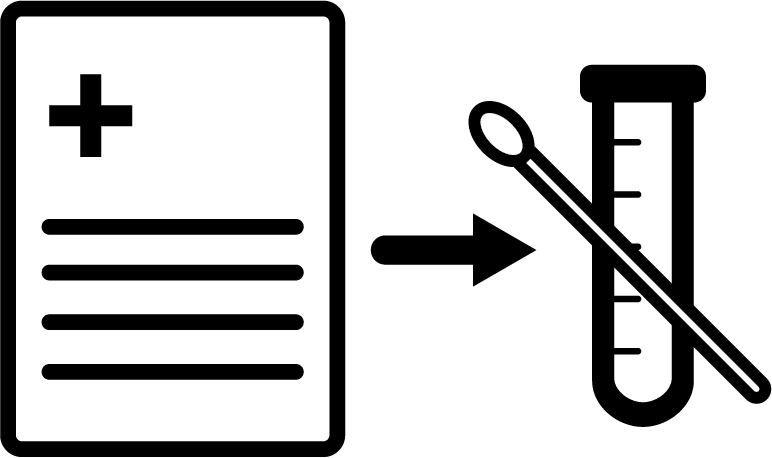 Alternate referral icon